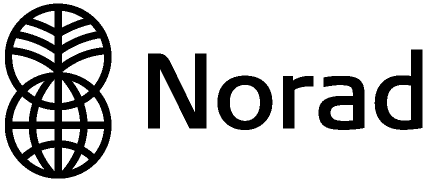 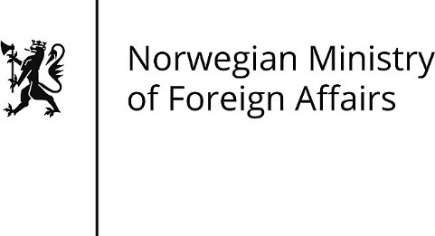 Unit in MFA, Norad or mission abroad this application is directed toName of the grant scheme (see the call for proposals), if relevantThe applicantThe applicant1. Contact information1. Contact information1.1 Name of applicant (and abbreviation)1.1 Name of applicant (and abbreviation)1.2 Postal address1.2 Postal address1.3 E-mail address1.4 Telephone no.1.5 Website1.5 Website1.6 Contact person, name and title1.6 Contact person, name and title1.7 Contact person, e-mail address1.8 Contact person, telephone no.2. About the applicant2. About the applicant2.1 Type of organisation2.1 Type of organisation Governmental / Public Multilateral NGO / Private non-profit  Specify: Private for profitSpecify:2.2. Registration number2.2. Registration numberNorwegian Registration number: Non-Norwegian Registration number in local register/country:2.3 Describe the applicant’s purpose and main field of work2.4 Describe the applicant's systems for financial management, including routines for procurement, internal control and auditing. 2.5 Does the applicant have ethical guidelines that include a policy on the prevention and response of sexual exploitation, abuse and sexual harassment?      Yes     No2.6 Has the applicant previously received support from MFA, mission abroad or Norad? No     Yes If yes, please give a brief description of the activity/project that has previously received support and the results achieved, and also include information if you currently have other applications in progress.2.7 Describe the applicant’s prior experience and competence within the same thematic and geographical area as in this application. The activity and expected resultsThe activity and expected results3. About the activity3. About the activity3.1 Title of the activity3.1 Title of the activity3.2 Total amount applied for in NOK3.2 Total amount applied for in NOK3.3 Where the activity will be implemented (country/area)3.4 Activity duration (month and year)3.5 Sector/thematic area (including DAC code and SDG, if relevant)3.5 Sector/thematic area (including DAC code and SDG, if relevant)3.6 Give a description of the activity and expected results The description of the activity should include:A description of why there is a need for the activity.A description of the target group.A description of the activities and expected results at output and outcome levels.A description of what is considered satisfactory fulfilment of results at the end of the activity, and if relevant how the results will be measured.3.6 Give a description of the activity and expected results The description of the activity should include:A description of why there is a need for the activity.A description of the target group.A description of the activities and expected results at output and outcome levels.A description of what is considered satisfactory fulfilment of results at the end of the activity, and if relevant how the results will be measured.4. Risk assessments4.1. Identify risks that may affect the achievement of the desired results and describe how these risks will be mitigated 4.2 Identify risks that the activity itself may have unintended negative effects on its surroundings 4.3 Assess whether the activity may have negative effects on the following cross-cutting issues human rights,women's rights and gender equality,climate and environment, and anti-corruption.5. BudgetThe budget must be attached to the application. The applicant may use its own format or MFA's template. Regardless of the format, the budget must:Indicate all expected and/or actual sources of income. If the application is for full financing, this should be specified.Indicate all expected costs, not just those covered by funding from Norway.Include information about main cost categories, with unit costs.Indicate currency and exchange rate, where relevant. The budget may not include contribution towards indirect operating costs.5.1 Comments and explanations to the attached budget 6. Bank detailsNew or changed bank details must be documented by a bank statement or other written confirmation from the bank.  6.1 Name and address of the bank6.2 Name of the account holder6.3 Account number/IBAN number6.4 Swift-code6.5 Currency of the account7. Additional information8.1 Any other information of significance to the application8. Attachments8. AttachmentsBudget (must be attached)Documentation of bank details (new or changed bank details must be documented)Optional attachments:Optional attachments:Description of the results (effect for the target group "outcome", and products and services "output")Other, specify:Other, specify:9 Date and signature9 Date and signatureBy signing, I confirm that I am authorised to enter this application on behalf of the applicant, and I confirm to the best of my judgment and conviction that the information in this application is correct.By signing, I confirm that I am authorised to enter this application on behalf of the applicant, and I confirm to the best of my judgment and conviction that the information in this application is correct.Name and titleName and titleDate and placeSignature 